Předmět objednávky: práce v PP Dolejší dráhy (okr. KT) v k. ú. Nehodiv dle následujícího popisu:Sekání travních porostů (křovinořezem nebo lehkou mechanizací). Vlhká část se bude sekat dvakrát ročně, nejsušší západní část jednou ročně.  Průměrná výška strniště bude do 5 cm výšky. V západní části roztroušeně vystupují na povrch balvany.  Součástí prací je odstranění posekané travní hmoty do 14 dnů po posekání ze zvláště chráněného území a jeho ochranného pásma v souladu s právními předpisy. Rozsah a termín prací:plocha A – 0,44 ha, sekání 1 x ročně (VII – pol. VIII) plocha B – 0,76 ha, sekání 2 x ročně (VI až pol. VII  a pol. IX až pol. X)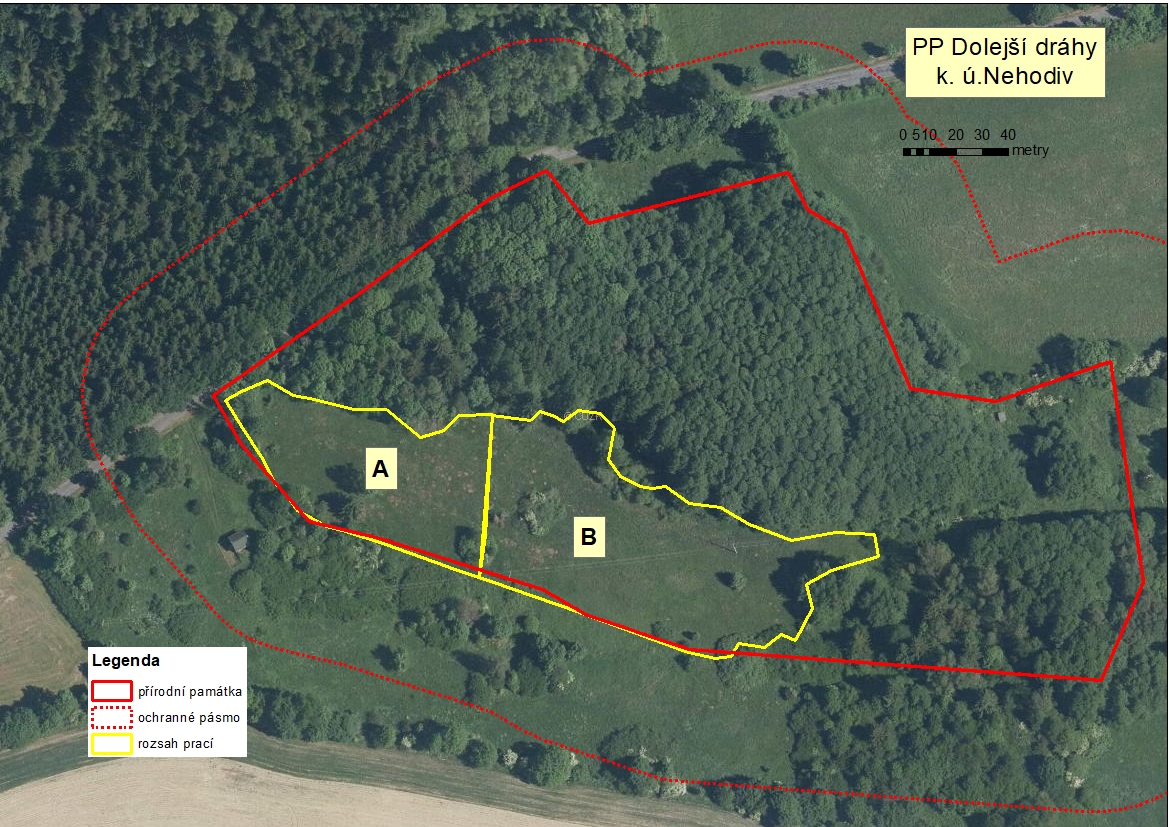 